Конспект занятия по развитию речи во второй младшей группе на тему: «Рассматривание картины «Дети кормят курицу и цыплят».
Цель: Учить детей рассматривать картину, отвечать на вопросы воспитателя, слушать его пояснения.Задачи:
1) Закреплять знания детей о домашних птицах (курице, цыплятах: не летают, ходят, клюют зернышки)
2) продолжать учить детей отвечать на вопросы воспитателя. Добиваться четкого звукоподражания голосам птиц. Активизация речи: цыплята, курица, петух, клюют, пушистые
3) развивать наблюдательность; воспитывать у детей чувство заботы, желание ухаживать за домашними птицами; воспитывать любовь к природе.
Материалы: мольберт, картина «Дети кормят курицу и цыплят, игрушка - цыпленок, картинки с изображениями домашних птиц.
Ход:1 Вводная частьРебята, поздороваемся друг с другом и с гостями!2 Основная часть- Ребята, сегодня к нам в гости кто-то пришел.-А кто, вы узнаете отгадав загадку:
Узнайте молодца?
Только вышел из яйца,
Сразу ножками пошел.
Крошку хлебную нашел
Осмотрел внимательно – Съел самостоятельно!
- Кто это? (цыпленок).- Правильно, молодцы! Посмотрите, вот он какой.-Ребята, а что есть у цыпленка? (глазки, ножки, клюв, крылышки).-А какого он цвета? (желтого).-А какой он еще? (пушистый, золотистый).-А как зовут маму цыпленка? (курица). -Правильно!- Чем питаться куры и цыплята? (Обобщить ответы детей)
- Скажите, как цыплятки просят пить? (пи-пи-пи – 2-3 ребенка).
- Дети, а посмотрите какая у нас интересная картина.- Какой день изображен на картине – солнечный или пасмурный? (солнечный).
- Кого вы видите на картине? (курочку и цыплят).-А кто кормит курицу и цыплят? (мальчик и девочка).- Где находятся дети и курочка с цыплятами? (во дворе).- Что делают цыплята? (клюют зернышки).- А что делает курочка? (пьёт водичку)- А кто их кормит? (мальчик и девочка – 2-3 ребенка).- Хорошо, молодцы! - Чем мальчик и девочка кормят цыплят и курицу? (зернышками).- А из чего? (из тарелочки).- Все цыплята клюют зернышки? (Не все, только два цыпленка клюют зернышки.)- А кто еще зернышки клюет? (Курица.)- У курицы клюв (показывает) большой, а у цыплят клювики… (маленькие).
- Как одет мальчик? (в белую рубашку, красные шорты и красные сандалии).- Что делает мальчик? («Присел на корточки, смотрит на цыплят».) - Мальчик говорит: «Клюйте, клюйте зернышки. Они вкусные. (2—3 ребенка повторяют фразу.)- А девочка во что одета? (в синее платье, синие носочки, белую блузку, черные сандалии).- А что еще есть у девочки? (бантик на голове).- Дети, а как мы можем позвать цыплят? (цып-цып-цып)-Давайте все вместе позовем цыплят.- Что вы видите вдалеке? (лес, березы).
Физкультминутка.
Вышла курочка гулять
Свежей травки пощипать,
А за ней ребятки,
Желтые цыплятки.
(дети идут за мной).
Ко-ко-ко-ко-ко-ко-ко,
Не ходите далеко (грозит пальцем)
Лапками гребите, (имитируют)
Зернышки ищите.
Съели толстого жука (потирают руками живот),
Дождевого червяка,
Выпили водицы (складывают руки тарелочкой и подносят ко рту)
Полное корытце.
(Повторяем 2-3 раза).- Хорошо, молодцы!
- Теперь дети послушайте мой рассказ по картине.
Курочка с цыплятами гуляют во дворе. Маша и Петя решили покормить курочку и цыплят. Маша в синем платье начала сыпать зернышки, а Петя, который был одет в синие шорты и белую футболку, звал цыплят и приговаривал, «Кушайте цыплята, кушайте, зернышки очень вкусные!». Детям очень понравилось кормить курочку и цыплят.3 Рефлексия- Понравился вам мой рассказ? Молодцы, занятие закончено!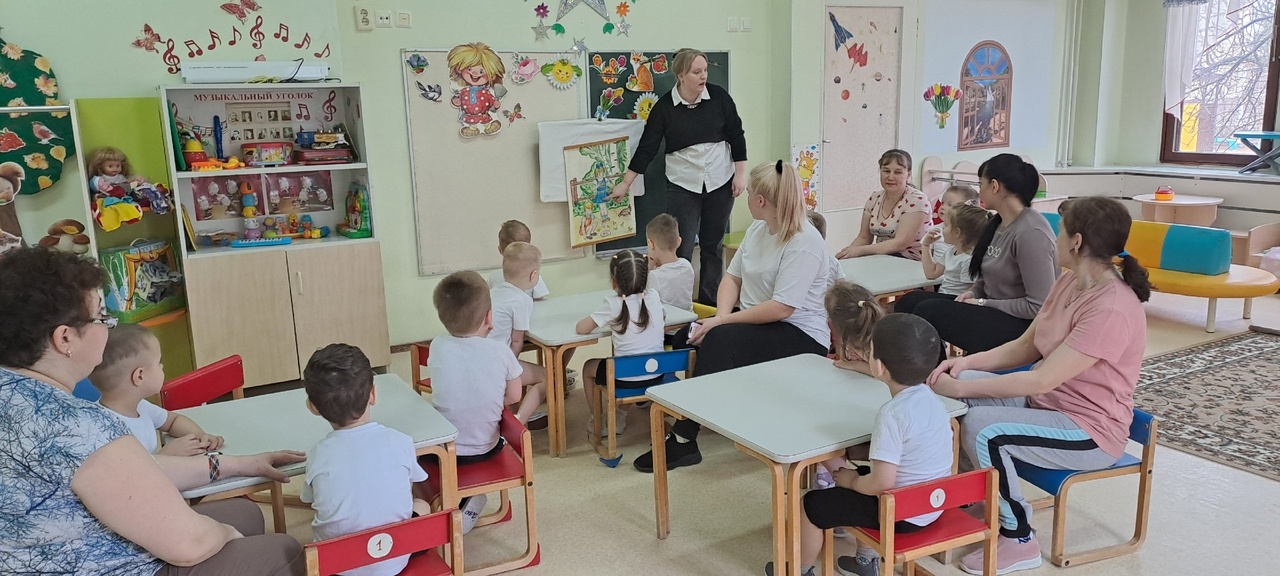 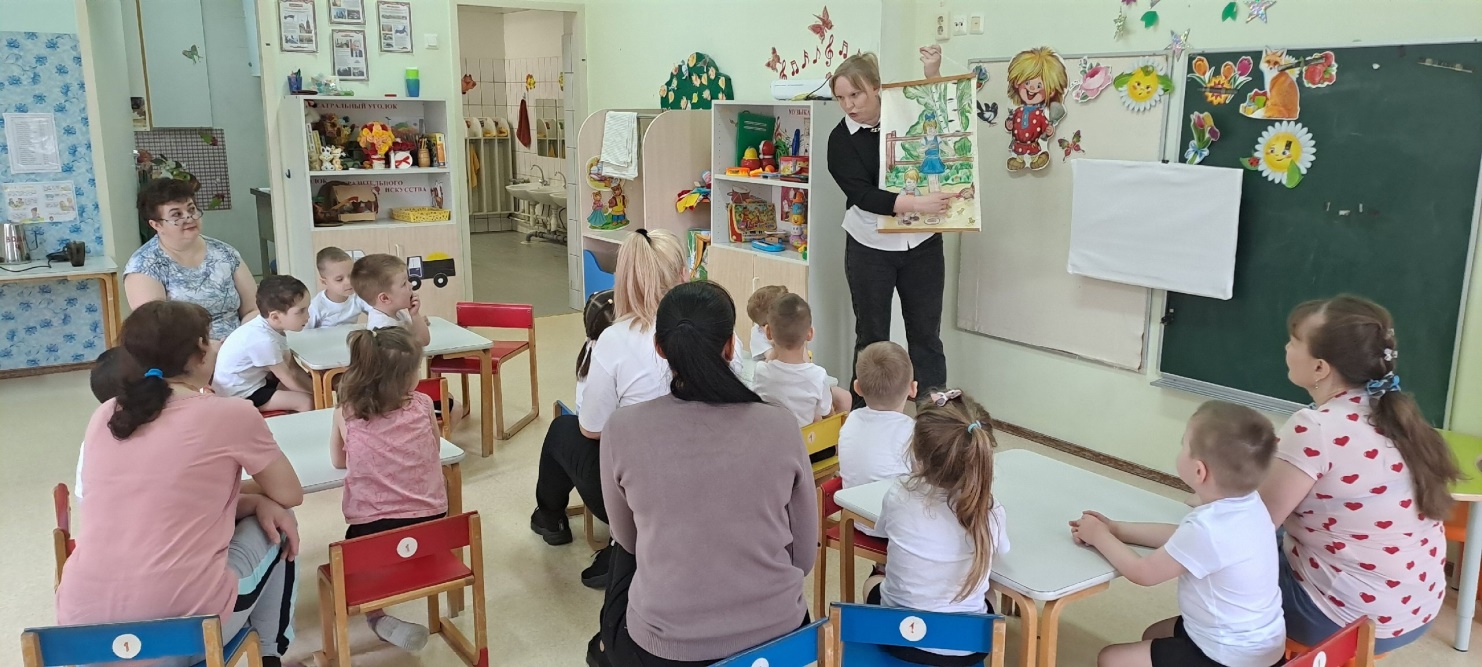 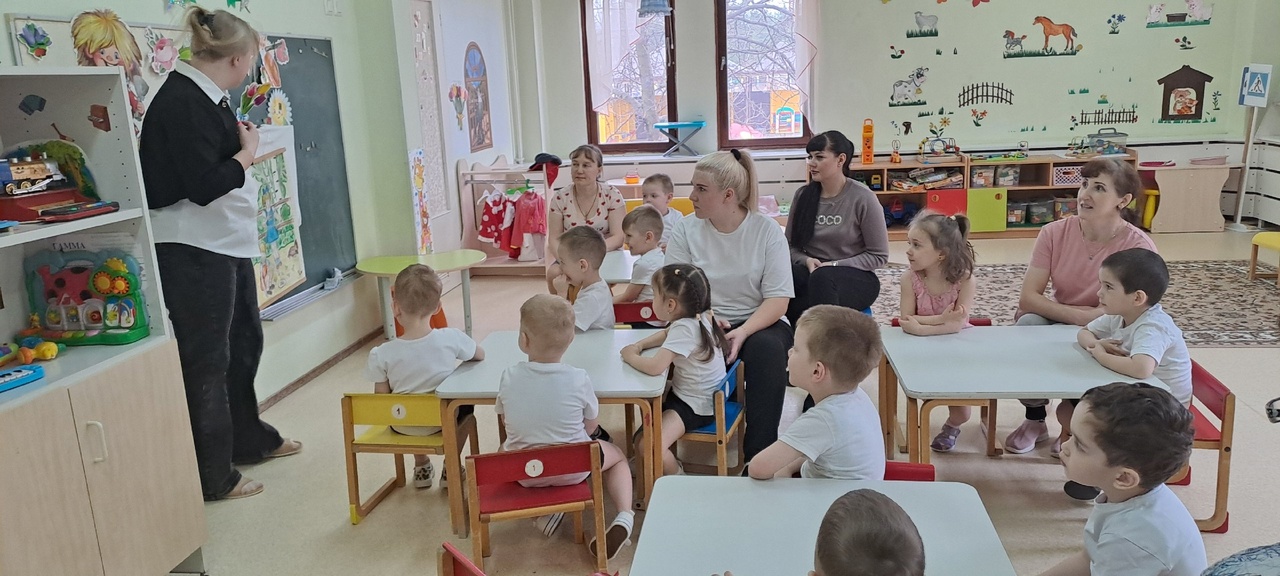 